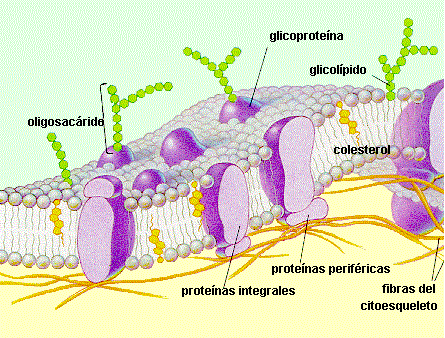 ¿Cómo logran las sustancias atravesar la membrana?todas las sustancias atraviesan la membrana por mecanismos de transporte que pueden ser activos o pasivos.POR MECANISMOS DE TRANSPORTE DE MEMBRANA ACTIVOS Y PASIVOS.¿Porque la membrana celular es un mosaico fluido?En la membrana plasmática, los lípidos se disponen formando una bicapa de fosfolípidos, situados con sus cabezas hidrofílicas hacia el medio externo o hacia el citosol, y sus colas hidrofobicas dispuestas en empalizada.¿Qué importancia tienen las proteínas de la membrana?Permiten el paso de los nutrientes. 
Proteínas transporte: son proteínas multipaso, establecen una vía contínua de proteína a través de la 
membrana, permitiendo así el transporte de solútos específicos sin que toquen el interior hidrofóbico de la 
bicapa. Para transporte de solutos o moléculas que no pueden atravesar la membrana por difusión simple, 
como los iones, azúcares, aminoácidos, nucleótidos, etc. Cada tipo de proteínas transporta específicamente un 
tipo particular de molécula o soluto.¿Qué son las acuaporinas? Las acuaporinas son unas proteínas de las membranas de las células que son capaces de transportar moléculas de agua.                                                                               Sandra Elizabeth Madrigal Perez